NGO. Ewiket Lehibret Support Association E.L.S.A. Denmark – CVR. Nr. 33 938 276 – www.knowledgeforeveryone.orgDonations and contributions can be made directly to our account 1944-4373 884 486 in Nordea Denmark  Kunstauktion på Odder Højskole”Alle børn har ret til at komme i skole ”lørdag 4. juni 2016, gennemsyn kl.13, auktion kl. 14til fordel for skoleprojekt i EtiopienAuktionen ledes af advokat Henrik Garlik Kunstauktion på Odder Højskole”Alle børn har ret til at komme i skole ”lørdag 4. juni 2016, gennemsyn kl.13, auktion kl. 14til fordel for skoleprojekt i EtiopienAuktionen ledes af advokat Henrik Garlik Kunstauktion på Odder Højskole”Alle børn har ret til at komme i skole ”lørdag 4. juni 2016, gennemsyn kl.13, auktion kl. 14til fordel for skoleprojekt i EtiopienAuktionen ledes af advokat Henrik Garlik Kunstauktion på Odder Højskole”Alle børn har ret til at komme i skole ”lørdag 4. juni 2016, gennemsyn kl.13, auktion kl. 14til fordel for skoleprojekt i EtiopienAuktionen ledes af advokat Henrik Garlik Kunstauktion på Odder Højskole”Alle børn har ret til at komme i skole ”lørdag 4. juni 2016, gennemsyn kl.13, auktion kl. 14til fordel for skoleprojekt i EtiopienAuktionen ledes af advokat Henrik Garlik Kunstauktion på Odder Højskole”Alle børn har ret til at komme i skole ”lørdag 4. juni 2016, gennemsyn kl.13, auktion kl. 14til fordel for skoleprojekt i EtiopienAuktionen ledes af advokat Henrik Garlik Kunstauktion på Odder Højskole”Alle børn har ret til at komme i skole ”lørdag 4. juni 2016, gennemsyn kl.13, auktion kl. 14til fordel for skoleprojekt i EtiopienAuktionen ledes af advokat Henrik Garlik Kunstauktion på Odder Højskole”Alle børn har ret til at komme i skole ”lørdag 4. juni 2016, gennemsyn kl.13, auktion kl. 14til fordel for skoleprojekt i EtiopienAuktionen ledes af advokat Henrik Garlik Kunstauktion på Odder Højskole”Alle børn har ret til at komme i skole ”lørdag 4. juni 2016, gennemsyn kl.13, auktion kl. 14til fordel for skoleprojekt i EtiopienAuktionen ledes af advokat Henrik GarlikNR:Kunstner / TitelMaterialerMålVurdering Hammerslag Hammerslag Hammerslag HammerslagEtiopisk kunstner”coffee ceremony”Oil on goatskins,Framed65 x45   Kr. 1.000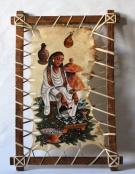 Kunstner/ galleristKåre Nissen”Model studio”Pencil and ink, on paperFramed with glass54 x 46   kr.1.500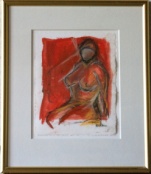 Kunstner/ galleristKåre Nissen”Model studio”Pencil and ink, on paperFramed with glass54 x 46  kr. 1.500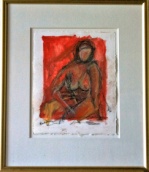 Billedkunstner/MalerLief Mosevang“Persian kande og frugt i haven”Olie på lærredIndrammet58 x68  kr. 5.000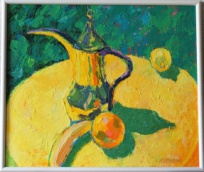 Islands kunstnerTryggvi Olafsson”Untitled”Sign:Original sign. lithographyFramed with glass55 x 45  kr. 1.500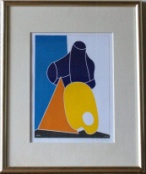 Billedkunstner/MalerGunnar K. Hansen”Uden titel”Olie på lærred30 x 30   kr.  3.000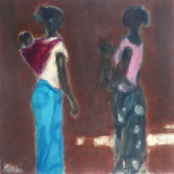 Kunstner/billedhuggerJuhani ThomsenTræ, farve.158 x 58  kr. 5.000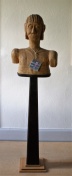 BilledkunstnerWilly Emil Hansen”Untitled”Sign. Original sign. lithographyFramed with glass80 x 62  kr. 2.000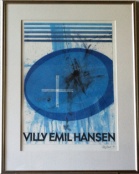 BilledhuggerFrode Steinicke”Untitled” BogMDF / Olie27 x 16 x13 kr. 10.000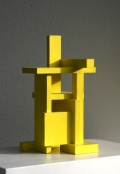 Emil Salto”The Spectacle Before Me was Strangely Moving” (# 3)Sign:Photogram on baryta paperUnique,  Framed with glass34 x 37  kr. 2000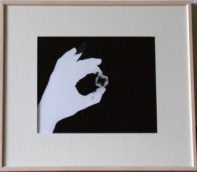 Irsk / Dansk KunstnerLora MurphyEncaustic and OilsEncaustic paint is beeswax and pigments mixed with a little damarresin34 x 34  kr. 3.000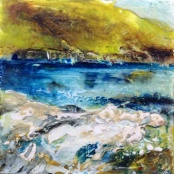 Maler / BilledhuggerHenny Filbert”stilhed”Olie på Lærred37 x 48 kr. 3.200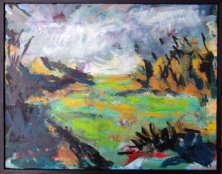 KeramikerEllen MariboKrukkestentøj18 x 19  kr. 500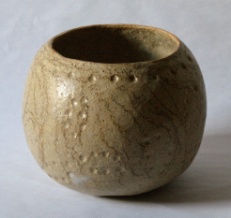 KunstnerBente Aagaard Frandsen”Sommer”Olie, akryl på lærredindrammet75 x 94 kr. 3.000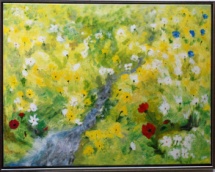 KunstnerDorthe Bent”Landskab”Farver,  Glasfad27 x 44kr. 1.100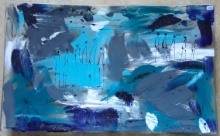 KunstnerHedvig Berthing” Untitled”Mixed medie31 x 21  kr800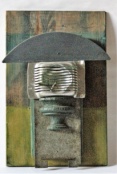 KunstnerHedvig Berthing” Untitled”Mixed medie33 x 19  kr. 800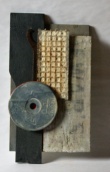 KeramikerKirsten Jæger” krukke ”Stentøj28 x 18 kr. 1.000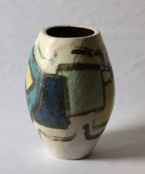 BilledkunstnerHanne Nyboe Bach” Fiskeri”Acryl på lærredIndrammet54 x 54 kr. 3.500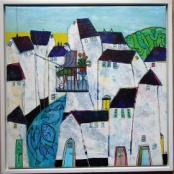 KunstnerElinor JensenGlas fad29 x 29  kr. 800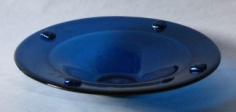 KunstnerKnud Lauritsen” Høj Sø”Olie på lærred20 x 20  kr. 250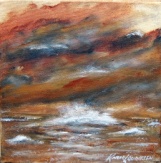 KunstnerKnud Lauritsen”Vinter stille”Olie på lærred30 x 30   kr. 750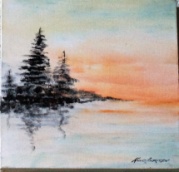 KunstnerGerda Jørgensen”Uden tittel”Acryl på lærred30 x 40  kr. 1.800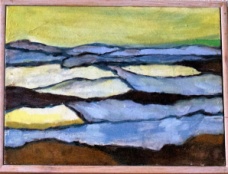 KeramikerBuller HermansenStentøjFad40 x 33   kr. 5.000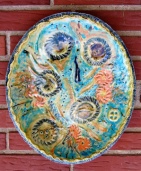 BilledkunstnerTorben Rosleff”Landskabs studie”Olie på Lærred41 x 41  kr. 2.000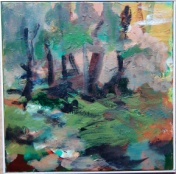 KunstnerElinor Jensen” Ømhedens Gudmoder”IconGlas og bronze22 x 15   kr. 600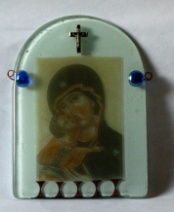 KeramikerBirthe Rågård”Dværgfalken”StentøjKan stå i haven hele året.44 x 33  kr. 2.000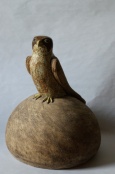 KunstnerKaren Ette ”Abstrakt Landskab”Olie på lærred40 x 50kr. 1.500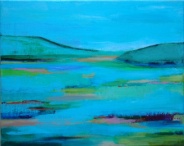 BilledkunstnerHelge Engelbrecht        ”Den udstødte pige”Farve, kulIndrammet med glas64 x 43  kr. 2.500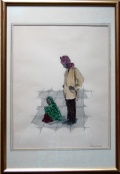 KunstnerHanne Winding”Untitled”AkrylPå lærred50 x 60 kr. 1.000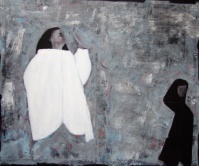 KunstnerHanne Winding”Untitled”AkrylPå lærred50 x 60  kr. 1.000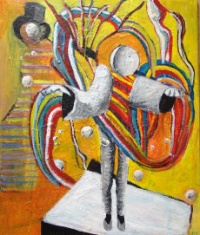 FotogafCarsten Ingemann”Cameldriver in Tew,oEtiopien/ Eritrea. Sign:Fine art Print on Hahnemûhle Baryta paper 325 gr. Unique , framed with glass52 x 52  kr. 3.500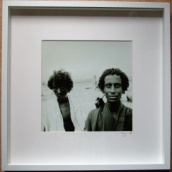 Maler/billedhuggerSteffan Herrik”Gumozo Modifikation” Olie, Akryl og lak på lærredframed62 x 80 Kr. 3.500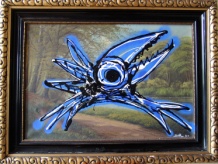 FotografAmanda Arancibia Haugen Sørensen” on the way to market”Print,  UniqueFine art 300 gr.framed with glass34 x44 kr. 1.500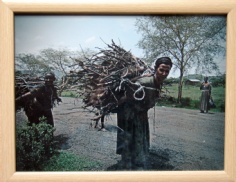 BilledkunstnerInka Sigel”Bärenklaue”Akvarel, tusch, blyant, farve42 x 45  kr. 2.200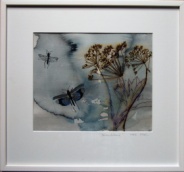 KunstnerSonja Rosenhøj”Den Røde dame”Olie på lærredindrammet53 x 53  kr. 3.000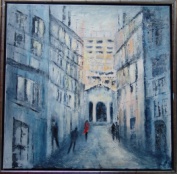 SmykkekunstnerHelga Exner” Vadehavsfugl”Smykkesølv, olie, tekstilIndrammet på lærred24 x 24  kr. 5.000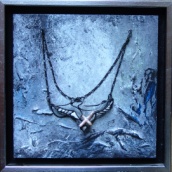 SmykkekunstnerHelga Exner” Blå tegn”Smykkesølv, olie, tekstilIndrammet på lærred31 x 26  kr. 5.000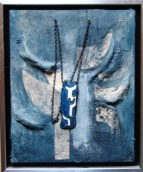 Maler/billedhuggerIb Geertsen” Lys og Bevægelse” # 1Sign:Fine art Print on Hahnemûhle Baryta paper 400 gr.framed with glass72 x 52  kr. 2.500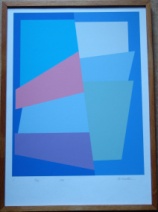 Maler/billedhuggerIb Geertsen” Lys og Bevægelse” #2Sign:Fine art Print on Hahnemûhle Baryta paper 400 gr.framed with glass72 x 52 kr. 2.500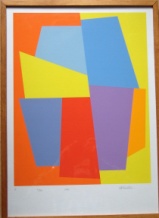 BilledkunstnerJens- Rune Gissel”Stilhed i Skoven”Olie på MDF35 x 30  kr. 2.500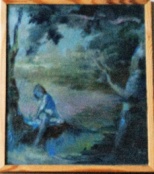 BilledkunstnerVilly Emil Hansen” Untitled”Litografisk trykSign:2/30 framed with glass59 x 47  kr. 1.500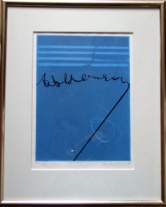 KunstnerKnud lauritsen“ Rød Abstraktion”Olie på Lærred70 x 70   kr. 2.500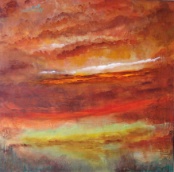 FotografOle Butzbach“ kaffe møllen ,Torrild”Gelatin SilverprintIndrammet75 x 54  kr. 3.000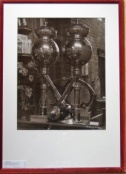 FotografOle Butzbach“Bjælkehytte, Norway”Gelatin SilverprintIndrammet75 x 54  kr. 3.000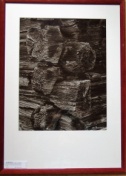 KeramikerKaroline Illum FrichkeKeramikSkål15 x 30  kr. 1.800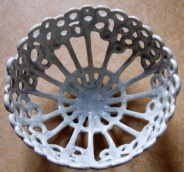 